Warszawa, 29 października 2019 r.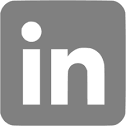 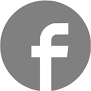 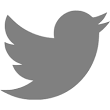 #wynikifinansowe Wyniki Grupy Budimex po III kwartałach 2019 r.Sprzedaż po trzech kwartałach 2019 roku porównywalna rok do roku Rentowność zysku brutto Grupy Budimex wyniosła 4,0%Realizacja większości trudnych kontraktów podpisanych kilka lat temu, została zakończona. Sytuacja rynkowa: ▪ Produkcja budowlano-montażowa wzrosła po trzech kwartałach 2019 roku o 9% osiągając poziom 73 mld złotych ▪ Dane GUS wskazują na niewielką poprawę rentowności największych podmiotów: wskaźnik rentowności brutto w pierwszym półroczu 2019 roku wyniósł 1,4% w porównaniu do -0,4% w pierwszym półroczu 2018 roku. Mniejsze spółki korzystają ze wzrostu rynku, ich rentowność brutto w pierwszym półroczu osiągnęła 10% ▪ Pomimo ogólnej niewielkiej poprawy rentowności, kolejne miesiące przynoszą rozwiązane umowy i dalsze pogorszenie sytuacji finansowej części podmiotów Wyniki Grupy Budimex: ▪ Sprzedaż po trzech kwartałach 2019 roku była porównywalna rok do roku i osiągnęła poziom 5,38 mld złotych ▪ Rentowność zysku brutto Grupy Budimex wyniosła 4,0%. Natomiast w samym trzecim kwartale rentowność osiągnęła poziom 4,9% m.in. ze względu na zmianę umowy wsparcia strategicznego (redukcja wynagrodzenia z 0,5% do 0,33% przychodów ze sprzedaży) i jednorazowe powiększenie wyniku o 34,8 mln złotych ▪ Rentowność zysku brutto w segmencie budowlanym była relatywnie dobra i wyniosła 2,7% (w porównaniu do 3,8% w analogicznym okresie 2018 roku) ▪ Segment deweloperski osiągnął bardzo dobrą rentowność zysku brutto na poziomie 17,3% ▪ Począwszy od lipca w segmencie usługowym rozpoczęliśmy konsolidację wyników Grupy FBSerwis. W trzecim kwartale Grupa FBSerwis osiągnęła 131 mln złotych sprzedaży oraz 17 mln złotych zysku operacyjnego Sytuacja gotówkowa Grupy Budimex: ▪ Na koniec września stan gotówki netto Grupy Budimex wyniósł 570 mln złotych i był zbliżony do poziomu z końca trzeciego kwartału roku ubiegłego ▪ W trzecim kwartale, pomimo wydatku na zakup FBSerwis, saldo gotówki netto uległo poprawie o 306 mln złotych w porównaniu do stanu z końca drugiego kwartału ▪ Gotówka pozostaje pod presją opóźnień po stronie inwestorów w procesie akceptacji i fakturowania Wyniki segmentu budowlanego Grupy Budimex: ▪ Sprzedaż segmentu budowlanego wzrosła o 1% osiągając dynamikę nieco niższą niż branża – niezmiennie koncentrujemy się na budowie rentownego portfela zamówień ▪ Rentowność zysku brutto części budowlanej wyniosła 2,7%, znacznie powyżej benchmarku rynkowego ▪ Portfel zamówień Grupy Budimex utrzymał się na wysokim poziomie 10,7 mld złotych. ▪ Dzięki podpisaniu kolejnego kontraktu kolejowego na linii Most Wisła - Czechowice-Dziedzice – Zabrzeg weszliśmy do grona liderów w tym obszarze. Atrakcyjnie wyglądają również prace w segmencie hydrotechnicznym, gdzie z sukcesem realizujemy m.in.: zbiornik przeciwpowodziowy w Raciborzu oraz zbiornik poprzemysłowy dla KGHM ▪ Tempo kontraktacji w kolejnych kwartałach może ulec osłabieniu ze względu na niedoszacowane budżety inwestorskie oraz przeciągające się procesy przetargowe Wyniki segmentu deweloperskiego Grupy Budimex: ▪ Klienci Budimex Nieruchomości w ciągu pierwszych trzech kwartałów roku podpisali 1 229 aktów notarialnych ▪ Rozszerzenie oferty dało efekt w postaci wysokiej przedsprzedaży na poziomie 1 286 mieszkań ▪ Przychody segmentu deweloperskiego wzrosły o 3% i wyniosły 422 miliony złotych, a zysk brutto 73 miliony złotych przy wysokiej rentowności 17,3% ▪ Aktualna oferta Budimex Nieruchomości to nieco ponad 1 700 mieszkań w 5 lokalizacjach Najbliższe kwartały okiem Grupy Budimex▪ Sytuacja Grupy Budimex jest stabilna, a wysoki poziom portfela zamówień pozwala na w pełni efektywne wykorzystanie zasobów i zabezpiecza front prac na najbliższe kilka kwartałów ▪ Średnia rentowność portfela jest relatywnie dobra, a realizacja większości trudnych kontraktów z obszaru infrastruktury oraz budownictwa ogólnego, podpisanych kilka lat temu, została zakończona. Rentowność segmentu energetyki pozostaje pod presją kontraktów w Turowie oraz Wilnie ▪ Zidentyfikowane straty na projektach w realizacji są uwzględnione w wynikach, dlatego też nie spodziewamy się znacznych zmian rentowności portfela. Złożyliśmy też pierwsze roszczenia sądowe o ponadnormatywny wzrost cen na podstawie klauzuli „rebus sic stantibus” ▪ Ceny materiałów ropopochodnych, stali i kruszywa są zbliżone do poziomu z roku ubiegłego. W dalszym ciągu obserwujemy wzrost kosztów robocizny i usług podwykonawczych ▪ Ciągle obserwujemy agresywne zachowania konkurencji – składane odważne oferty przez podmioty, które często nie mają lokalnego doświadczenia w realizacji, nie są weryfikowane przez zamawiających. Warunki kontraktowe nie poprawiają się, dlatego wyzwaniem na najbliższe kwartały pozostaje zrównoważenie ryzyk miedzy wykonawcami i zamawiającymi ▪ Sytuacja na rynku pracy poprawia się, braki kadrowe w branży są niższe. Problemem ciągle pozostaje dostępność wykwalikowanych pracowników z obszaru kolejowego ***BUDIMEX SA jest spółką z pięćdziesięcioletnią tradycją, która ma znaczący udział w rozwoju gospodarczym Polski. Naszą pracą podnosimy jakość życia milionów Polaków. W okresie 51 lat istnienia firmy zrealizowaliśmy tysiące nowoczesnych inwestycji infrastrukturalnych, kubaturowych i przemysłowych. Kultura innowacyjności, doskonalenie i kierowanie się zasadami zrównoważonego rozwoju pozwoliły nam zdobyć pozycję lidera polskiego rynku budowlanego. Jesteśmy obecni nie tylko na rynku polskim, ale też zagranicznym. Stopniowo zwiększamy swoje zaangażowanie w sektorze facility management (obsługa nieruchomości i obiektów infrastruktury) oraz gospodarki odpadami. Od 1995 roku nasza spółka notowana jest na warszawskiej GPW, a od roku 2011 wchodzi w skład indeksu RESPECT – najbardziej odpowiedzialnych spółek giełdowych. Jej inwestorem strategicznym jest hiszpańska firma o globalnym zasięgu – Ferrovial. W skład grupy wchodzą: Budimex Nieruchomości i Mostostal Kraków. Jesteśmy jednym z sygnatariuszy Porozumienia dla Bezpieczeństwa w Budownictwie – inicjatywy utworzonej w 2010 r., zrzeszającej największych generalnych wykonawców w Polsce w celu podniesienia poziomu bezpieczeństwa pracy w branży budowlanej.Kontakt: Michał Wrzosek Rzecznik Prasowytel. (22) 62 36 164, 512 478 522, michal.wrzosek@budimex.plwww.media.budimex.pl